My Seaside List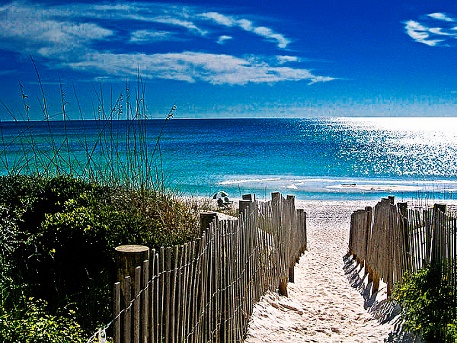 ________________________________________________________________________________________________________________________________________________________________________________________________________________________________________________________________